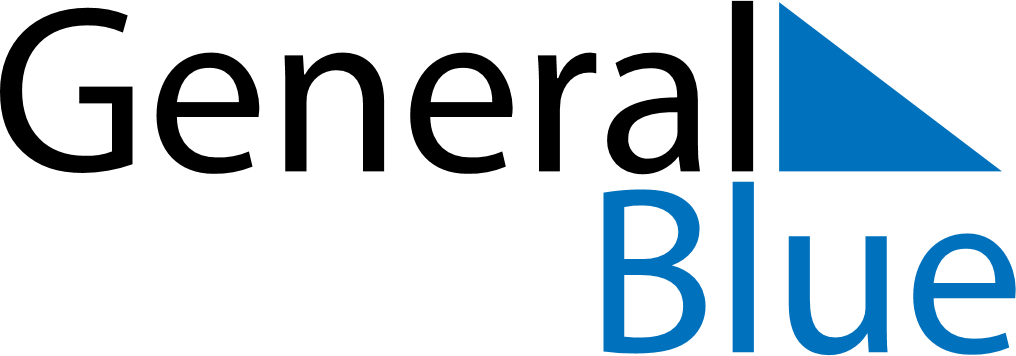 Daily Planner September 25, 2023 - October 1, 2023Daily Planner September 25, 2023 - October 1, 2023Daily Planner September 25, 2023 - October 1, 2023Daily Planner September 25, 2023 - October 1, 2023Daily Planner September 25, 2023 - October 1, 2023Daily Planner September 25, 2023 - October 1, 2023Daily Planner September 25, 2023 - October 1, 2023Daily Planner MondaySep 25TuesdaySep 26WednesdaySep 27ThursdaySep 28FridaySep 29 SaturdaySep 30 SundayOct 01MorningAfternoonEvening